“桥·梦想”海峡两岸青年文化创意体验交流营芙蕖朵朵 相依盈盈开过白鹭阵阵 携伴翩翩飞旋每一次相遇都是久别重逢每一份陪伴都会弥足珍贵筑梦之旅 桥跨两岸探秘之途 与子偕行山水一程 三生有幸一、精彩回顾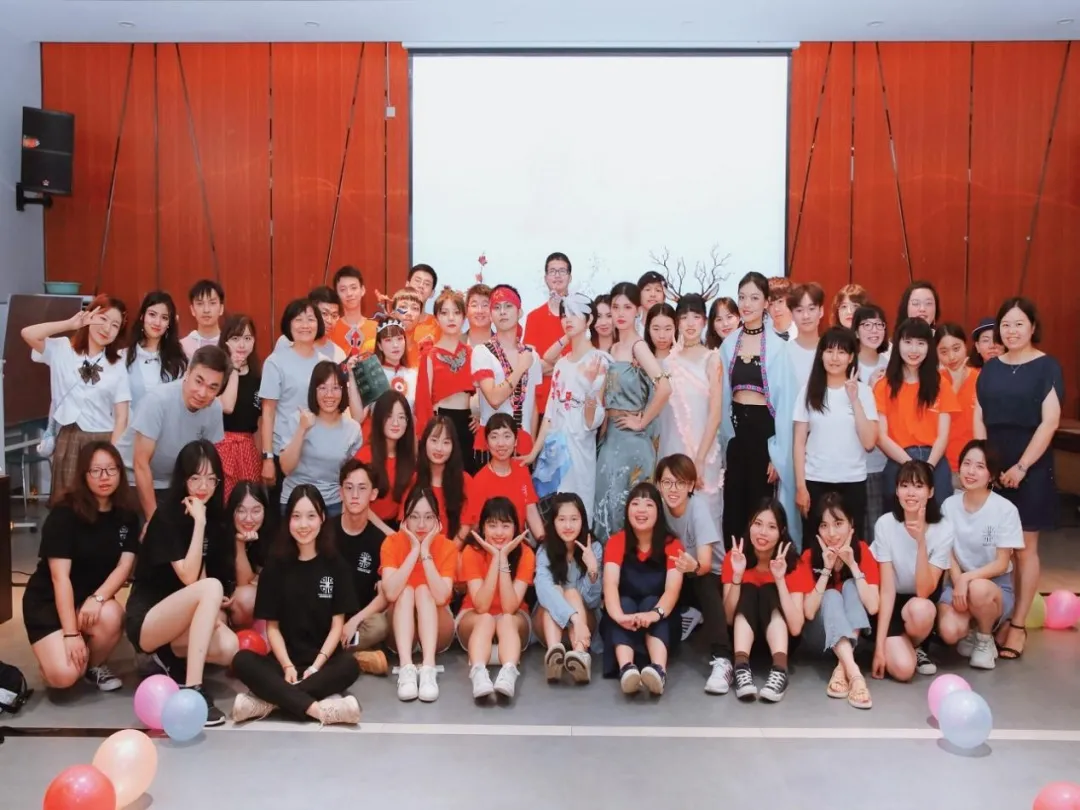 明月别枝惊鹊，清风半夜鸣蝉阵阵晚风吹过，夏，在人们的企盼中应约而至此刻的你，是否漾起了熟悉的心情忆起那场在相同季节的短暂旅行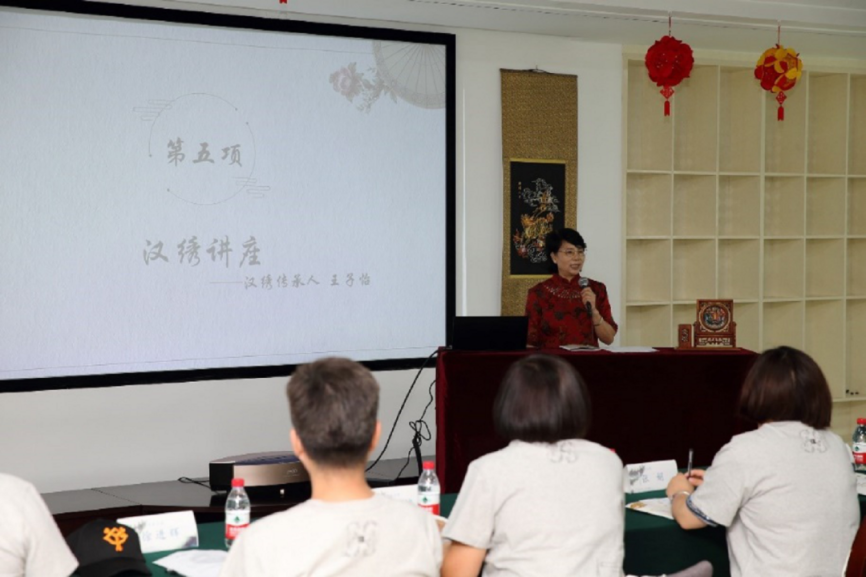 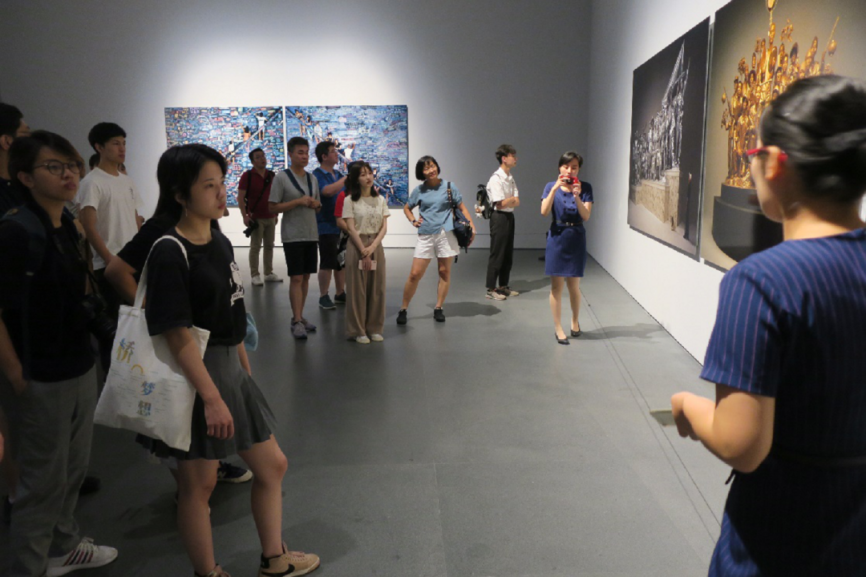 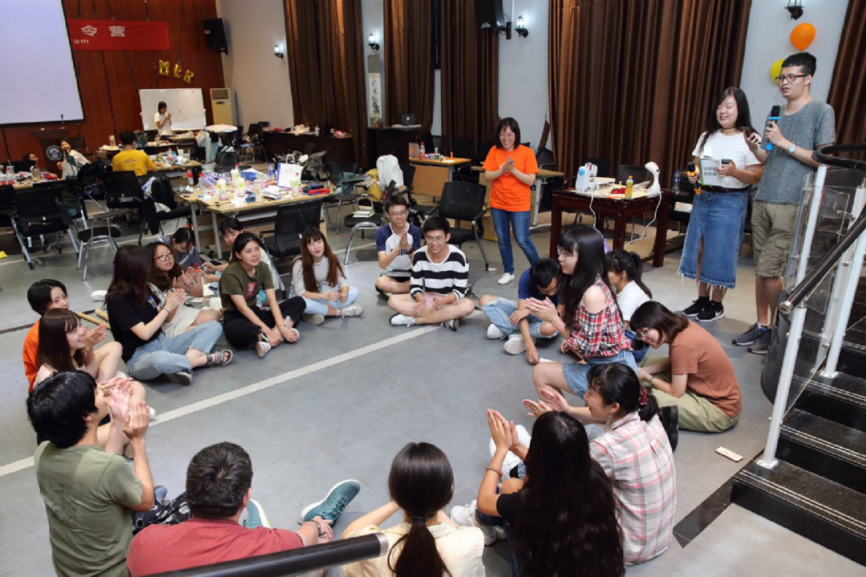 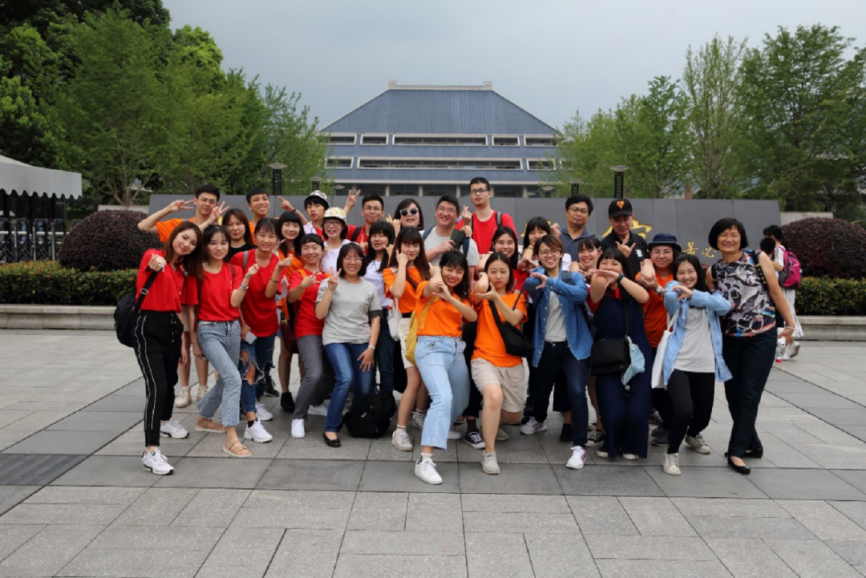 2019年夏的“桥•梦想”活动以“平纹彰楚韵，云布织南城”为主题，大家相聚在江城。我们曾在汉绣博物馆漫享楚韵，感知汉绣作为荆楚文化代表所具有的特殊魅力；在湖北省博物馆寻觅楚史，探寻其文化内涵与历史渊源；在恩施深入了解清江巴土文化，感受土家族的民族特质与独特风俗。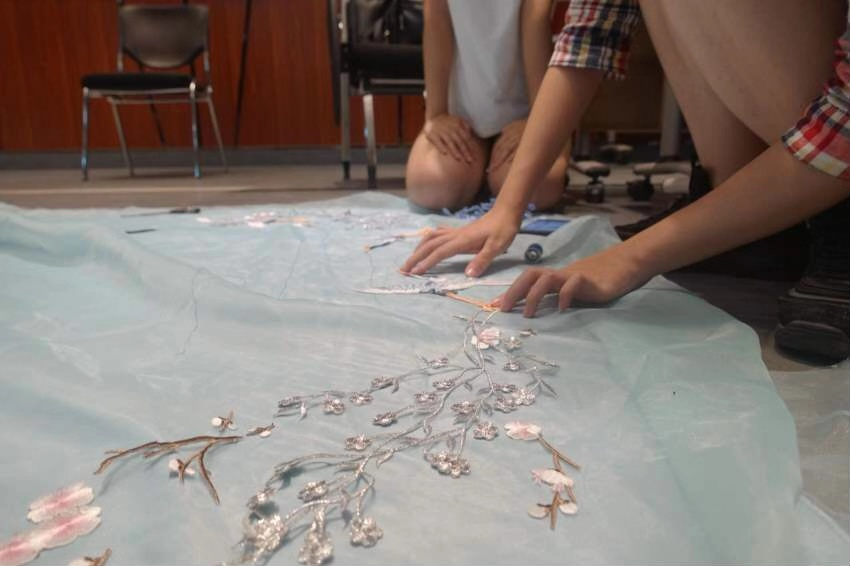 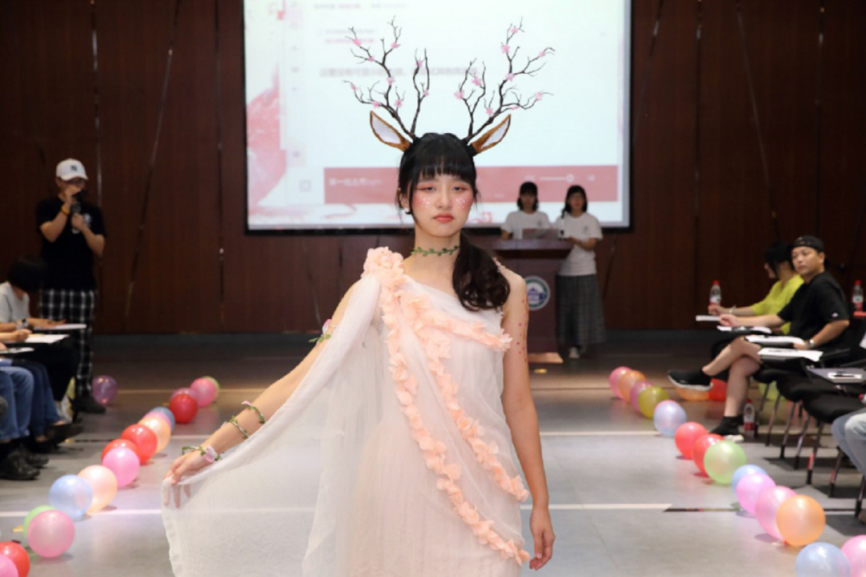 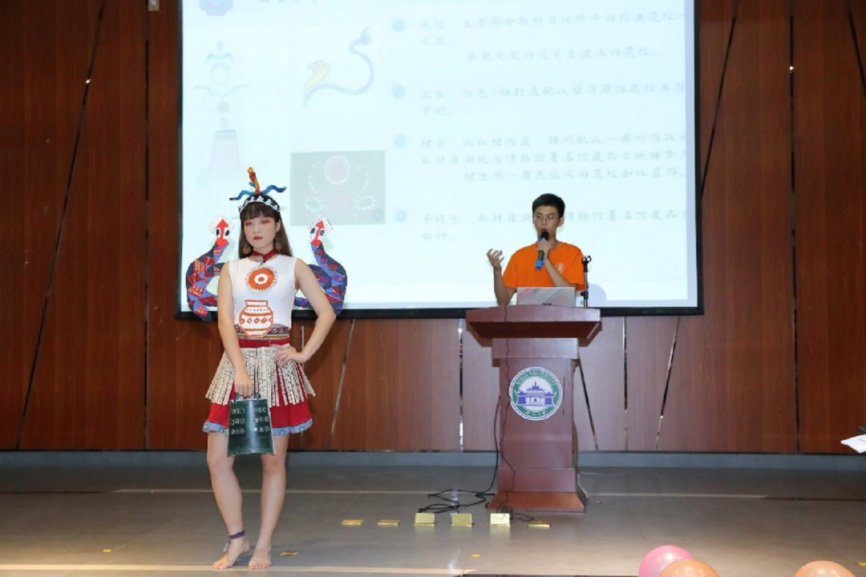 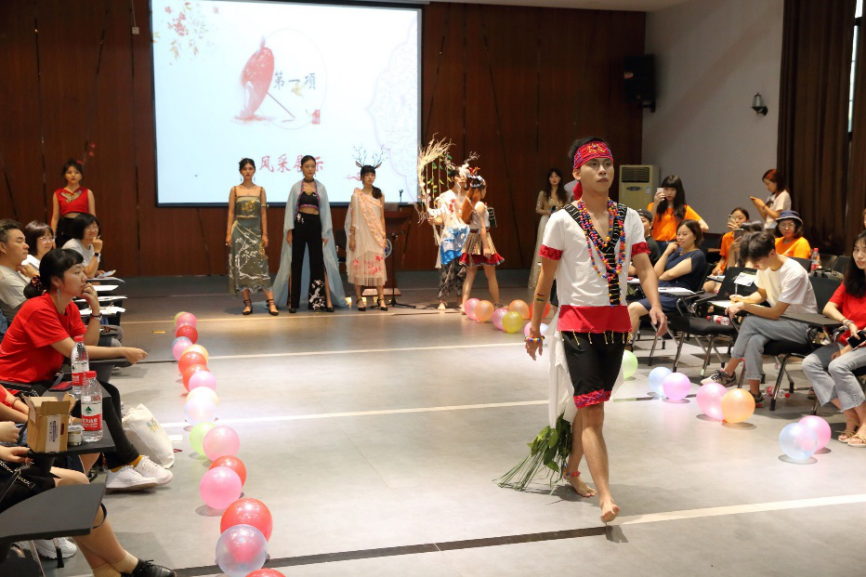 制作服饰时，热烈讨论，确定图稿，借助画笔与颜料勾勒花纹，每一块布的剪裁都别具匠心，每一个道具的制作都极富新意。将荆楚文化与台湾文化融合，运用汉绣、西兰卡普织锦、青铜纹样等特色工艺，讲述荆楚之地丰富而又瑰丽的文明，并融合来自台湾多样化的文化特质，勾勒出和谐一致、特点突出的衣袂画卷。在共同度过的时光中，成员们收获的不仅是一件件精美的服装与饰品，更是对荆楚文化的深入感知与两岸之间情谊的升华。2021年夏天，期待与你一起开启网络世界充满魅力的未来之旅，与你携手共建梦幻般的未来之城。二、活动简介活动主题“筑梦未来”Minecraft基建创作比赛——“桥·梦想”海峡两岸青年文化创意体验交流营（线上项目）活动人员台湾与湖北地区高校学生举办单位武汉大学学生会活动内容本次“筑梦未来”Minecraft基建创作比赛系“桥•梦想”海峡两岸青年文化创意体验交流营线上项目。本次活动聚焦未来基础建设，活动参与者将使用Minecraft（《我的世界》）服务器创作基础建设建筑作品，融入科技、创新、未来元素。在活动中，参与者开启头脑风暴，激发创新思维，创造出特色鲜明、独一无二的未来建筑。参与者将通过创作表达出对美好生活的向往、对社会发展的愿景，并以巧思构筑未来人类生活图景。两岸青年学子在增进交流，感受科技迅猛发展的同时，把握时代的脉搏，探析历史的潮流，立足当下，展望未来。Minecraft作品示例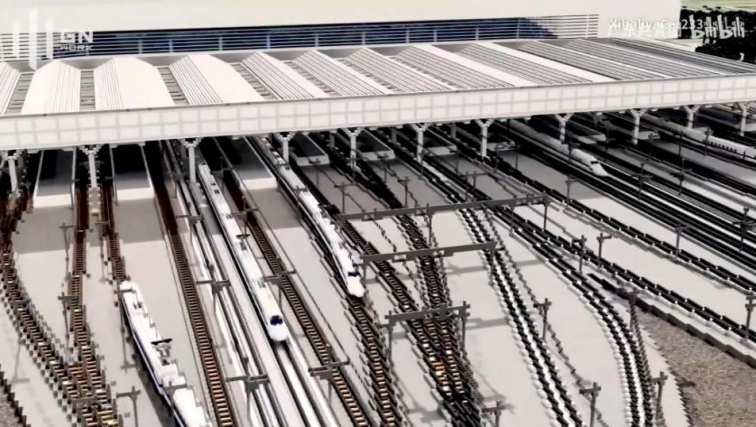 （高铁站示例）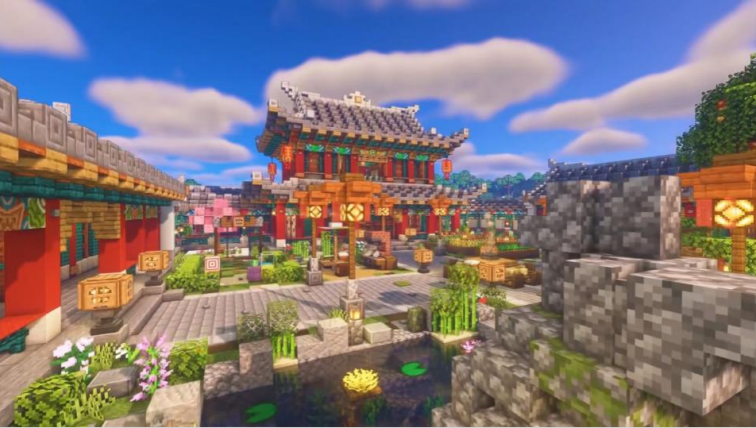 （中式宫殿示例）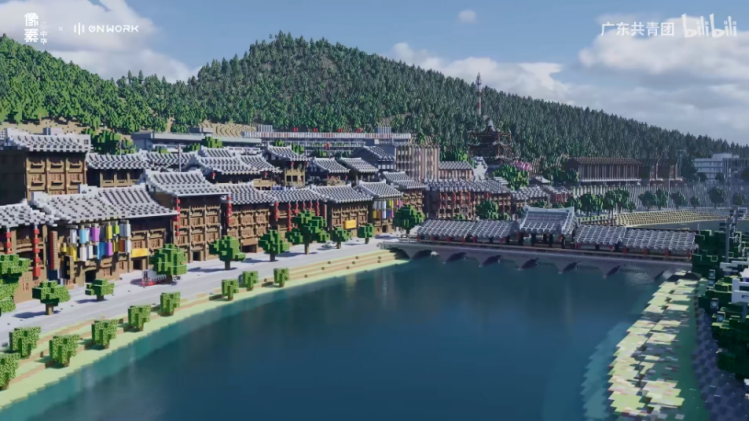 （江南古镇示例）科技建筑示例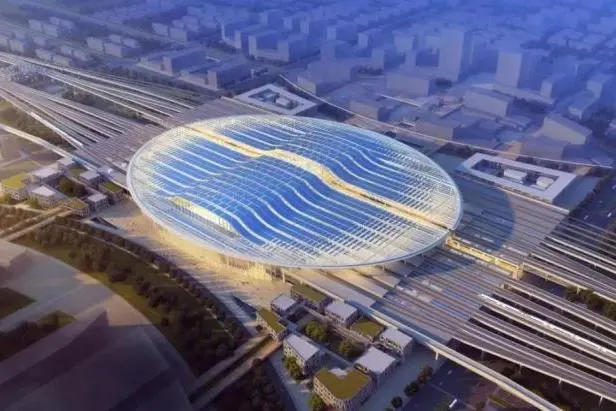 【雄安站】站房顶部铺有4.2万平方米的多晶硅光伏组件，可实现太阳能发电供车站自身照明使用，“自发自用，余电上网”，为雄安站的公共设施提供清洁电力。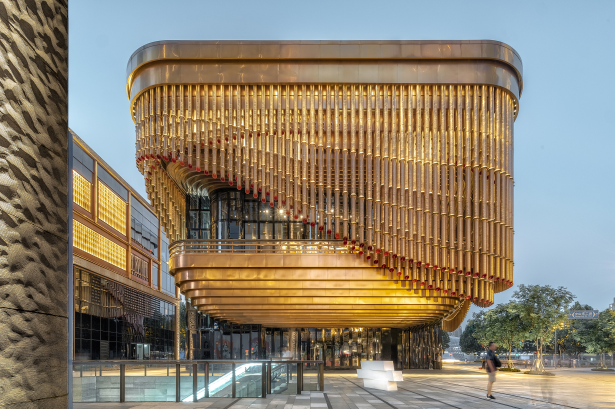 【上海复星艺术中心】是会“跳舞的建筑”。通体由675根黄铜打造的“流苏”帘幕包围，它可以将幕帘自由地开合转动，每天四个时间配合音乐定点舞动。参赛要求①参赛人员为台湾和湖北地区高校学生；②本次比赛分为个人赛道与团队赛道：个人赛道仅限个人参与；团队赛道自行组队，人数为4-6人；鼓励两岸学生合作组队参赛。投稿要求①人员信息简表（于活动群内下载）；②设计图纸1-2张；③作品截图3-5张，包括整体外观、内部特色细节等内容；④作品图文介绍，内容包括作品理念、建筑简介、创作过程及科技元素特色细节等，格式为WORD文件；⑤视频1份（涵盖设计、创作过程及成果展示），时长不超过5分钟。活动时间（一）投稿时间即日起至2021年8月25日24:00（二）作品评选2021年8月28日至9月5日（三）颁奖仪式2021年9月下旬（暂定）奖品一等奖：航拍无人机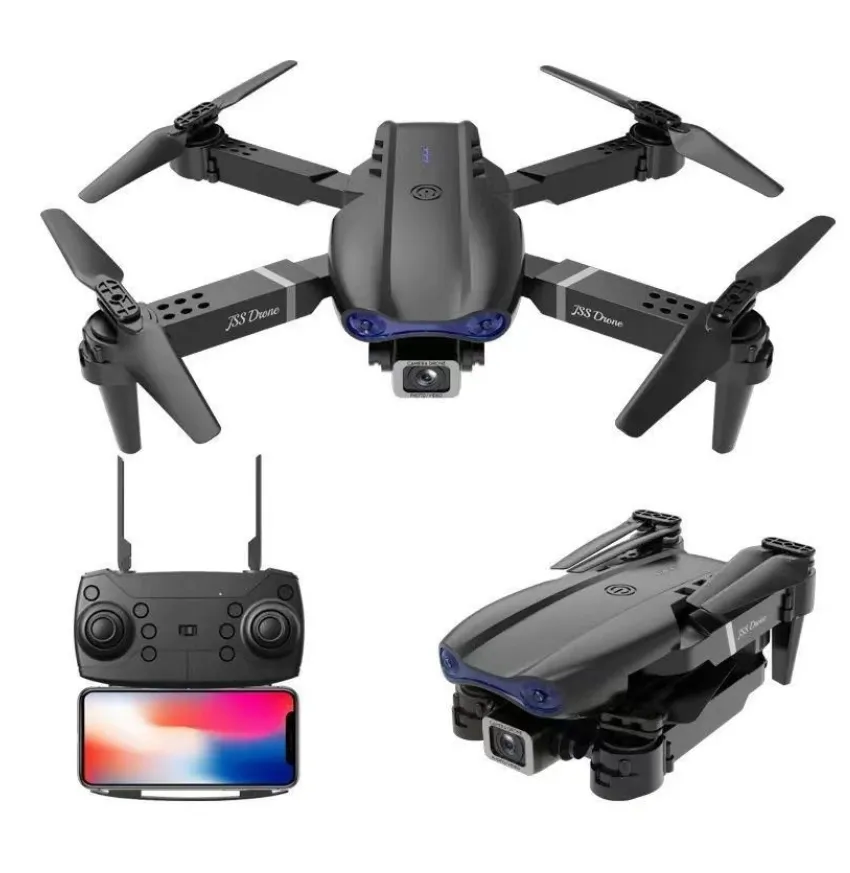 ……二等奖、三等奖及优秀奖等你来揭晓~活动群有意参与比赛的同学，请加入QQ群：783514981本次活动相关事宜将在群内发布辛丑盛夏，跨越山海我们载着过去整装待发两岸携手，共踏远方我们面向未来再度启航万千话语，留待征途未来之旅，盼你偕行